ПРИЛОЖЕНИЕМИНИСТЕРСТВО НАУКИ И ВЫСШЕГО ОБРАЗОВАНИЯ РОССИЙСКОЙ ФЕДЕРАЦИИФЕДЕРАЛЬНОЕ ГОСУДАРСТВЕННОЕ БЮДЖЕТНОЕ ОБРАЗОВАТЕЛЬНОЕУЧРЕЖДЕНИЕ ВЫСШЕГО ОБРАЗОВАНИЯ«РЯЗАНСКИЙ ГОСУДАРСТВЕННЫЙ РАДИОТЕХНИЧЕСКИЙ УНИВЕРСИТЕТ ИМЕНИ В.Ф. УТКИНА»Кафедра «Автоматизация информационных и технологических процессов»Оценочные материалыпо дисциплинеБ1.Б.14 «Химия»Направление подготовки 15.03.04 «Автоматизация технологических процессов и производств»Уровень подготовкибакалавриатКвалификация выпускника – бакалаврФормы обучения – очнаяФОНД ОЦЕНОЧНЫХ СРЕДСТВ ДЛЯ ПРОВЕДЕНИЯ ПРОМЕЖУТОЧНОЙ АТТЕСТАЦИИ ОБУЧАЮЩИХСЯ ПО ДИСЦИПЛИНЕБ1.Б.14 «Химия»Фонд оценочных средств – это совокупность учебно-методических материалов (контрольных заданий, описаний форм и процедур), предназначенных для оценки качества освоения обучающимися данной дисциплины как части основной образовательной программы.Цель – оценить соответствие знаний, умений и уровня приобретенных компетенций, обучающихся целям и требованиям основной образовательной программы в ходе проведения текущего контроля и промежуточной аттестации.Основная задача – обеспечить оценку уровня сформированности общекультурных и профессиональных компетенций, приобретаемых обучающимся в соответствии с этими требованиями.Контроль знаний обучающихся проводится в форме текущего контроля и промежуточной аттестации.Текущий контроль успеваемости проводится с целью определения степени усвоения учебного материала, своевременного выявления и устранения недостатков в подготовке обучающихся и принятия необходимых мер по совершенствованию методики преподавания учебной дисциплины, организации работы обучающихся в ходе учебных занятий и оказания им индивидуальной помощи.К контролю текущей успеваемости относятся проверка знаний, умений и навыков обучающихся: на занятиях; по результатам выполнения практических и лабораторных работ; по результатам проверки качества конспектов лекций и иных материалов. При оценивании (определении) результатов освоения дисциплины применяется система «зачтено, не зачтено».По итогам курса обучающиеся сдают экзамен. Форма проведения – устный ответ, по утвержденным билетам, сформулированным с учетом содержания учебной дисциплины.ПАСПОРТ ФОНДА ОЦЕНОЧНЫХ СРЕДСТВ ПО ДИСЦИПЛИНЕ Б1.Б.14 «Химия»ПОКАЗАТЕЛИ И КРИТЕРИИ ОБОБЩЁННЫХ РЕЗУЛЬТАТОВ ОБУЧЕНИЯОРГАНИЗАЦИЯ ПРАКТИЧЕСКИХ ЗАНЯТИЙ И ЛАБОРАТОРНЫХ РАБОТПО ДИСЦИПЛИНЕПлан лабораторных работМетодические требования к оформлению отчетов по лабораторным работамОтчет по лабораторной работе должен содержать следующие элементы:номер, название и цель работы;краткое теоретическое обоснованиеосновные расчетные соотношения;таблицы результатов экспериментов;графики экспериментальных зависимостей, полученных при выполнении лабораторной работы; выводы, содержащие анализ экспериментальных зависимостей, сравнение величин полученных в работе параметров с данными справочной литературы.При выполнении лабораторной работы каждому студенту необходимо иметь полностью оформленный отчет по ранее выполненной работе и отчет по выполняемой работе, содержащий все перечисленные элементы (за исключением экспериментальных данных в таблице, графиков, выводов).Формы текущего контроляТекущий контроль успеваемости проводится с целью определения степени усвоения учебного материала, своевременного выявления и устранения недостатков в подготовке обучающихся и принятия необходимых мер по совершенствованию методики преподавания учебной дисциплины, организации работы обучающихся в ходе учебных занятий и оказания им индивидуальной помощи.К контролю текущей успеваемости относятся проверка знаний, умений и навыков обучающихся: на занятиях, по результатам выполнения обучающимися индивидуальных заданий, проверки качества конспектов лекций и иных материалов.Текущий контроль по дисциплине «Химия» проводится в виде проверки заданий, выполняемых самостоятельно и на лабораторных занятиях, а также экспресс – опросов и заданий по лекционным материалам, практическим и лабораторным работам. Учебные пособия, рекомендуемые для самостоятельной работы и подготовки к практическим и лабораторным занятиям обучающихся по дисциплине «Химия», содержат необходимый теоретический материал в краткой форме, задачи для решения и тестовые задания с возможными вариантами ответов по каждому из разделов дисциплины. Результаты решения задач и ответы на вопросы заданий контролируются преподавателем.Формы промежуточного контроляФормой промежуточного контроля по дисциплине является экзамен. К экзамену допускаются обучающиеся, полностью выполнившие все виды учебной работы, предусмотренные учебным планом и настоящей программой. Форма проведения экзамена – устный ответ, по утвержденным билетам, сформулированным с учетом содержания учебной дисциплины.Критерии оценки компетенций обучающихся и шкалы оцениванияОценка степени формирования указанных выше  контролируемых компетенций у обучающихся на различных этапах их формирования проводится преподавателем во время лекций, консультаций и лабораторных занятий по шкале оценок «зачтено» – «не зачтено». Текущий контроль по дисциплине проводится в виде тестовых опросов по отдельным темам дисциплины, проверки заданий, выполняемых самостоятельно, и на лабораторных занятиях, а также экспресс – опросов и заданий по лекционным материалам и лабораторным работам. Формирование у обучающихся во время обучения в семестре указанных выше компетенций на этапах лабораторных занятий и самостоятельной работы оценивается по критериям шкалы оценок - «зачтено» – «не зачтено». Освоение материала дисциплины и достаточно высокая степень формирования контролируемых компетенций обучающегося (эффективное и своевременное выполнение всех видов учебной работы, предусмотренных учебным планом и настоящей программой) служат основанием для допуска обучающегося к этапу промежуточной аттестации - зачету.Целью проведения промежуточной аттестации (зачета) является проверка общекультурных, общепрофессиональных и профессиональных компетенций, приобретенных студентом при изучении дисциплины «Химия». Уровень теоретической подготовки студента определяется составом и степенью формирования приобретенных компетенций, усвоенных теоретических знаний и методов, а также умением осознанно, эффективно применять их при решении задач целенаправленного применения различных групп материалов в электронной технике..Применяются следующие критерии оценивания компетенций (результатов):- уровень усвоения материала, предусмотренного программой;-умение анализировать материал, устанавливать причинно-следственные связи;- полнота, аргументированность, убежденность ответов на вопросы;- качество ответа (общая композиция, логичность, убежденность, общая эрудиция);- использование дополнительной литературы при подготовке к этапу промежуточной аттестации.Применяется четырех бальная шкала оценок: "отлично", "хорошо", "удовлетворительно", "неудовлетворительно", что соответствует шкале "компетенции студента полностью соответствуют требованиям ФГОС ВО", "компетенции студента соответствуют требованиям ФГОС ВО", " компетенции студента в основном соответствуют требованиям ФГОС ВО", "компетенции студента не соответствуют требованиям ФГОС ВО".К оценке уровня знаний и практических умений и навыков рекомендуется предъявлять следующие общие требования.«Отлично»:глубокие и твердые знания программного материала программы дисциплины, понимание сущности и взаимосвязи рассматриваемых явлений (процессов);полные, четкие, логически последовательные, правильные ответы на поставленные вопросы; умение выделять главное и делать выводы.«Хорошо»:достаточно полные и твёрдые знания программного материала дисциплины, правильное понимание сущности и взаимосвязи рассматриваемых явлений (процессов);последовательные, правильные, конкретные, без существенных неточностей ответы на поставленные вопросы, свободное устранение замечаний о недостаточно полном освещении отдельных положений при постановке дополнительных вопросов.«Удовлетворительно»:Знание основного программного материала дисциплины, понимание сущности и взаимосвязи основных рассматриваемых явлений (процессов):понимание сущности обсуждаемых вопросов, правильные, без грубых ошибок ответы на поставленные вопросы, несущественные ошибки в ответах на дополнительные вопросы. «Неудовлетворительно»:отсутствие знаний значительной части программного материала дисциплины; неправильный ответ хотя бы на один из вопросов, существенные и грубые ошибки в ответах на дополнительные вопросы, недопонимание сущности излагаемых вопросов, неумение применять теоретические знания при решении практических задач, отсутствие навыков в обосновании выдвигаемых предложений и принимаемых решений.Ответ на каждый вопрос в билете оценивается отдельно. Результирующая оценка на экзамене является средним арифметическим оценок за каждый вопрос.Вопросы  для текущего контроля Тест 1. Электронное строение атома и структура периодической системы элементов Д.И. Менделеева1.	Что показывает порядковый номер химического элемента?число протонов в ядре атома элемента;заряд атома;степень окисления элемента в соединении;валентность атома в соединении.2. Что является основной причиной, обусловливающей периодическое изменение химических свойств элементов?число электронов в атоме;строение внешних электронных уровней атомов элементов;заряд атома;относительная атомная масса.3. В каком из рядов находятся изоэлектронные (т. е. содержащие одинаковое число электронов) частицы?Са2+, Аг, С1-;	3) Fe2+, Co3+, F-;Si4+, Na+, F;	4) Mn2+, Fe2+, K+.4. Какую из приведенных электронных формул может иметь ион Na+?ls22s22p3;	3) ls22s22p6;ls22sl;	4) ls22s22p63sl.5. В каком ряду основные свойства соединений усиливаются?l) CО2,MgO,N2О5;	3) Li2О, K2О, Rb2О;2) MgO, Na2О, C02;	4) SiО2, SО3, Cl2O76. Какова максимальная емкость р-подуровня?2 электрона;	3) 6 электронов;4 электрона;	4) 3 электрона.7. Внешний энергетический уровень атома элемента представлен формулой 3s2р6. Определите порядковый номер и название элемента.12, магний;	3) 15, фосфор;18, аргон;	4) 10, неон.8. Укажите пару атомов элементов четвертого периода периодической системы, которые образуют оксиды состава Э205, соответствующие их высшей степени окисления:ванадий и мышьяк;	3) фтор и азот;мышьяк и фосфор;	4) германий и мышьяк.9. Укажите максимальную емкость энергетического уровня с заданным главным квантовым числом n:1)2n+1;	2)n-1;	3) 2n2;	4) n2.10. В каком из рядов орбитали представлены в порядке увеличения их энергии?1s, 2р, 2s;	3) 3s, 2р, 2s;2р, 1s, 2s;	4) 1s, 2s, 2p.11. Какая из электронных формул соответствует атому неона?1s22s2;	3) 1s22s1 1s22s22p6;	4) ls22s22p112. В каком из рядов возрастают металлические свойства элементов?l) Ca, Sr, Ba;	3)Al, Si, P;2) В, О, F;	4) Р, S, C1.13. Определите состав ядра атома углерода-12.1)6 протонов и 6 нейтронов;6 протонов и 7 электронов;4 протона и 12 нейтронов;3 протона и 2 нейтрона.14. Атом какого из перечисленных элементов в основном состоянии содержит на внешнем уровне два неспаренных электрона?гелий;	3) магний;алюминий;	4) сера.15. Какое число р-электронов находится в атоме аргона?1)6;	2)8;	3)12;	4)4.16. Какая из электронных формул соответствует хлорид-иону?ls22s22р5;	3) ls22s22р63s23р6;ls22s22р53s23р5;	4) ls22s22р617. В каком из рядов приведенных элементов возрастает число электронов на внешнем слое?l)Mg,Li,S;	3)Li,F,Be;2)Na,Al,Cl;	4)Be,N,C.18. Номер периода в Периодической системе элементов Д.И. Менделеева указывает на:число энергетических уровней в атоме;общее число электронов в атоме;число валентных электронов;число электронов на внешнем энергетическом уровне.19.	В атоме магния содержатся 12 протонов и 12 электронов. Укажите число электронов и протонов в ионе Mg2+:12 протонов и 14 электронов;10 протонов и 10 электронов;12 протонов и 10 электронов;10 протонов и 12 электронов.20. У какого из указанных ионов электронная формула совпадает с электронной формулой неона?l)Li+;	2)F-	3) CI-;	4)Be2+.Критерии оценки: оценка "5" ставится при условии выполнения 86-100% заданий.Оценка «4» ставится при условии выполнения 85-65% заданийОценка «3» ставится при условии выполнения 65-51% заданийОценка «2» ставится при условии выполнения 50% заданийТест 2. Характеристика и свойства дисперсных систем. Равновесия в водных растворах электролитов1.	Какое явление не оказывает влияния на тепловой эффект растворения хлорида натрия в воде?1)разрушение кристаллической решетки, переход ионов в раствор — энергия затрачивается;гидратация ионов — энергия выделяется;соотношение указанных выше явлений;превращение соли в растворе в кислоту.2.	Что препятствует соединению ионов в молекулы в растворах электролитов?наличие гидратной оболочки, окружающей ионы;повышение концентрации ионов;увеличение зарядов ионов;силы электростатического притяжения.3.	Определите массовую долю (%) азотной кислоты в растворе, в  которого содержится  азотной кислоты (плотность 1,12 г/мл).1)20;	2)40;	3)15;	4)50.4.	При охлаждении  15%-го раствора часть растворенного вещества выпала в осадок и образовался 8%-й раствор. Определите массу (г) вещества, выпавшего в осадок.1)18,5;	2)50,2;	3)22,8;	4)30,2.5.	Через 100 мл  раствора NaOH пропустили 448 мл SO2 (н.у). Определите массу (г) продукта реакции.1)2,08;	2)4,16;	3)5,25;	4)1,18.6.	Определите плотность (г/мл) 25%-го раствора, в 1 мл которого содержится  растворенного вещества.1)1,83;	2)1,25;	3)0,95;	4)1,98.7.	Из  50%-го раствора серной кислоты выпариванием удалили
150 г воды. Укажите массовую долю (%) серной кислоты в полученном растворе.1)70;	2)55;	3)80;	4)60.8.	В  воды растворено  КОН, плотность раствора равна 1,395 г/мл. Определите молярную концентрацию (моль/л) раствора.1)2,18;	2)3,55;	3)9,96;	4)4,85.9.	Какой объем (мл) воды надо добавить к 100 мл 20%-го раствора
H2SO4, плотностью 1,14 г/мл, чтобы получить 5%-ый раствор?1)342;	2)250;	3)150;	4)115.10.	Укажите количественную характеристику процесса электролитической диссоциации:электронейтральность атомов;степень окисления атомов;молярная концентрация;степень диссоциации.11.	Какие вещества могут взаимодействовать между собой в водных растворах?хлорид натрия + гидроксид калия;гидросульфат натрия + гидроксид натрия;хлорид цинка + хлороводородная кислота;нитрат магния + хлорид калия.12.	Определите сумму стехиометрических коэффициентов в ионно-молекулярном уравнении реакции взаимодействия гидрокарбоната кальция и гидроксида кальция.1)6;	2)4;	3)8;	4)10.13.	Какая среда будет создана в водном растворе, полученном при взаимодействии  1%-го раствора NaOH и  1%-го раствора НС1?щелочная;кислая;нейтральная;среду невозможно определить.14.	Какая масса (г) соли может быть получена при действии  сероводорода (н.у.) на раствор, содержащий  гидроксида калия?1)28,8;	2)14,4;	3)44,4;	4)5,85.15.	Укажите вещества, входящие в молекулярное уравнение, которое соответствует ионно-молекулярному уравнению S2- + Zn2+ = ZnS:сероводородная кислота + хлорид цинка;сульфид натрия + гидроксид цинка;сероводород + гидроксид цинка;сульфид натрия + нитрат цинка.16.	Какое из утверждений является неверным?электролиты обладают ионными или полярными ковалентными связями;электролитическая диссоциация — суммарный процесс сольватации и ионизации;причина электролитической диссоциации — гидратация ионов молекулами воды;причина распада электролитов на ионы — действие электрического тока.17.	Укажите электролит, при диссоциации которого образуются ионы водорода:сульфит калия;	3) гидроксид лития;гидроксид алюминия;	4) нитрит аммония.18.	Какая из приведенных схем является практически осуществимой?1)Fе(ОН)3 + Nа2SO4 -->;	3) PbSO4 + HNO3 -->;2) HBr + AgNO3 -->;	4) Al(OH)3 + NaCl -->.19.	Степень диссоциации показывает:отношение числа продиссоциированных молекул электролита к первоначальному числу растворенных молекул;число катионов в растворе;число недиссоциированных молекул;число анионов в растворе.20.	Укажите ряд, в котором одно вещество из трех является неэлектролитом:азотная кислота, фенолят натрия, хлорид бария;сульфат магния (II), глюкоза, хлорид бария;уксусная кислота, формиат кальция, нитрат цинка;нитрат аммония, ацепат натрия, нитрат железа (III).Критерии оценки: оценка "5" ставится при условии выполнения 86-100% заданий.Оценка «4» ставится при условии выполнения 85-65% заданийОценка «3» ставится при условии выполнения 65-51% заданийОценка «2» ставится при условии выполнения 50% заданийТест 3. Основы электрохимии и электрохимические процессы1.	Укажите соединение, в состав которого входит сера, обладающая
низшей степенью окисления:1)NH4HS;	3)Ca(HSO3)2;2)NaHSO3;	4) (NH4)2SO4.2.	Какое из веществ может проявлять только окислительные свойства?l)NaI;	2)HNO2;	3) С (графит);    4)F2.3.	Какой из процессов относится к числу внутримолекулярных окислительно-восстановительных реакций?Fe + S = FeS;Fe + CuSO4 = FeSO4 + Cu;2KC1O3 = 2KC1 + 3O2;N2 + 3H2 = 2NH3.4.	В каком из рядов между двумя следующими веществами возможна
окислительно-восстановительная реакция?1) КМnO4 и HNO3;	З) HI и КВг;2) H2S и H2SО4;	4)NaBr и NaCl.5.	В каком из рассмотренных ниже случаев происходит процесс
окисления?NO3- --> NО2-	3) NH3 --> NО;HNО2 --> NO	4) HNО3 --> NO.6.	Какой объем (л; н. у.) кислорода образуется из  перманганата калия в результате процесса, протекающего по следующей схеме:Н2О2 + КОН + КМnO4 --> К2МnO4 + O2 + ...?1)5,6;	2)11,2;	3)44,8;	4)2,24.7.	Укажите соединение, в котором сера проявляет наивысшую положительную степень окисления:1)H2S2О3;	3) Zn(HSО4)2;2)Fe2(SО3)3;	4)NH4HS.8.	Какое из веществ, содержащих в своем составе серу, может проявлять только восстановительные свойства?l)Na2SO3;	2)H2S;	3)A12(SO4)3;       4) S8.9.	Какое число приведенных ниже уравнений соответствует окислительно-восстановительным реакциям:NaOH + НС1 = NaCl + Н2O;2Mg + O2 = 2MgO;FeO + Н2 = Fe + Н2O;AgNO3 + NaCl = AgCl + NaNO3;SO2 + 2H2S = 3S + 2H2O?1)1;	2)3;	3)4;	4)5.10.	Какая масса (г) йодида калия необходима для образования  йода в соответствии с приведенной схемой реакции:KI + K2Сr2O7 + H2SO4 --> Cr2(SO4)3 +I2 + K2SO4 +...?1)215;	2)166;	3)185;	4)332.11.	Какое из правил используется при составлении электронного баланса для окислительно-восстановительной реакции?правило Марковникова;число электронов, отдаваемых восстановителем, должно быть равно числу электронов, присоединяемых окислителем;заряд ядра атома всегда равен нулю;заряд ядра атома может быть как положительным, так и отрицательным.12.	Какая из схем реакций соответствует окислительно-восстановительному процессу?НВr + СаО -->;	3) НВr + AgNO3 -->;НВr + NaOH -->;	4) НВr + С12 -->.13.	Определите сумму всех стехиометрических коэффициентов в уравненииNaOH + С12 --> NaClO3 + NaCl + Н2O.1)7;	2)6;	3)9;	4)18.14.	В результате какого из указанных процессов степень окисления
атомов повышается?NH3 —>NO;	3) MnO4 —> Mn2+;SO42- —> SO2;	4) Cr2O72-—> Cr3+.15.	В каком из рядов возрастают восстановительные свойства соединений?1) NaBr, NaCl, NaF;	3) Вг2, Cl2, F2;2)Na,Mg,Al;	4) НС1, HBr, HI.16.	Какой металл при взаимодействии с концентрированной азотной кислотой может восстановить ее до NO2?1)Ва;	2) Сu;	3) Са;	4)Na.17.	Какая масса (г) сульфита железа (II) полностью прореагирует с перманганатом калия массой ? Процесс протекает согласно следующей схеме:КМnO4 + FeSO3 + H2SO4 —> MnS04 + Fe2(SO4)3 + K2SO4 + ...1)6,8;	2)68;	3)17;	4)34.18.	В результате какого из процессов происходит восстановление?Сr(ОН)3 —> K2CrO4;	3) МnO2 —> MnSO4;H2S —> H2SO4;	4) СгС13 —> K2Cr2O7.19.	Какое вещество может проявлять как окислительные, так и восстановительные свойства?1)H2S;	2)H2O2;	3)HNO3;	4) HI.20.	Определите сумму стехиометрических коэффициентов в уравнении КМnO4 + Ca(NO2)2 + H2SO4 —> K2SO4 + MnSO4 + Ca(NO3)2 + ...
1)18;	2)24;	3)16;	4)32.Критерии оценки: оценка "5" ставится при условии выполнения 86-100% заданий.Оценка «4» ставится при условии выполнения 85-65% заданийОценка «3» ставится при условии выполнения 65-51% заданийОценка «2» ставится при условии выполнения 50% заданийТЕСТЫ ДЛЯ ЗАЩИТЫ ЛАБОРАТОРНЫХ РАБОТТест для защиты лабораторной работы по теме  Номенклатура неорганических соединений. Основные классы неорганических соединений.Среди перечисленных веществ кислотам соответствуют:
а) HClO, КOН, СН4
б) Н3ВО3, HCOOH, HClO 
в) КOН, NH4NO3, HClOК простым веществам относят:
а) твердые вещества, жидкости, газы
б) металлы, неметаллы, переходные металлы 
в) металлы, неметаллы, благородные газыНеорганические вещества делятся на 2 большие группы:
а) металлы и неметаллы
б) жидкости и твердые вещества
в) простые и сложные вещества К сложным веществам относят
а) оксиды, основания, кислоты, соли 
б) оксиды, основания, соли
в) кислоты, основания, солиОксиды бывают:
а) кислые, средние
б) кислотные
в) кислотные, основные, амфотерные Оксидом называется:
а) сложное вещество, состоящее из двух элементов, один из которых водород
б) сложное вещество, состоящее из двух элементов, один из которых кислород +
в) сложное вещество, состоящее из металла и кислородаОсновный оксид получается при взаимодействии:
а) металла и кислорода 
б) металла и водорода
в) неметалла и кислородаКислотный оксид получается при взаимодействии:
а) переходного металла и кислорода
б) неметалла и кислорода 
в) металла и кислородаАмфотерный оксид получается при взаимодействии:
а) переходного металла и кислорода 
б) неметалла и кислорода
в) металла и кислородаОснованием называется сложное вещество, в состав которого входят:
а) кислород
б) кислотные остаток
в) гидроксидная группа ОН Кислоты – это сложные вещества, в состав которых входят:
а) атомы водорода и кислотный остаток 
б) атом водорода и атом металла
в) атом водорода и гидроксидная группаСоли – это сложные вещества, в состав которых входят:
а) кислород и гидроксидная группа
б) водород и кислотный остаток
в) атом металла и кислотный остаток Соли бывают:
а) кислые, безкислородные
б) кислые, средние, основные 
в) кислые, сладкие, соленыеСредние соли получаются при замещении:
а) двух атомов водорода на два атома металла
б) одного атома водорода на один атом металла
в) всех атома водорода на атомы металла Кислые соли получаются при взаимодействии:
а) двухосновных кислот и металла
б) многоосновных кислот и металла 
в) одноосновных кислот и металлаСреди перечисленных веществ кислой солью являетсяа) гидрид магния;б) гидрокарбонат натрия; в) гидроксид кальция;г) гидроксокарбонат медиКритерии оценки: оценка "5" ставится при условии выполнения 86-100% заданий.Оценка «4» ставится при условии выполнения 85-65% заданийОценка «3» ставится при условии выполнения 65-51% заданийОценка «2» ставится при условии выполнения 50% заданийТест для защиты лабораторной работы по теме  «Строение атома»1.  Количество электронов в атоме равно числу:1) протонов 2) нейтронов 3) уровней 4) атомной массой2.  Атомы С и Si имеют одинаковое число:1) нейтронов в ядре 3) энергетических уровней2) электронов 4) электронов на внешнем энергетическом уровне3. Электронную конфигурацию 1s22s22p63s23p64s2 имеет элемент:1) Ba 2) Mg 3) Ca 4) Sr4. Установите соответствие между частицей и ее электронной конфигурацией.ЧАСТИЦА           ЭЛЕКТРОННАЯ КОНФИГУРАЦИЯA) N+2     1) 1s2Б) N+4     2) ls22s2B) N+3     3) ls22s22plГ) N+5       4) 1s22s1 5. Химический элемент № 31 является:1) s-элементом 2) p-элементом 3) d-элементом 4) f-элементом 6. Химический элемент, формула высшего оксида которого R2O7, имеет электроннуюконфигурацию атома1) ls22s22p63s1 2) ls22s22p63s23p5 3) ls22s22p63s23p64s14) ls22s22p6 7. Химический элемент расположен в четвертом периоде, в IA группе. Распределению электронов в атоме этого элемента соответствует ряд чисел1) 2,8,8,2 2) 2,8,18,1 3) 2,8,8,14) 2,8,18,28. Установите соответствие между частицей и ее электронной конфигурацией.ЧАСТИЦА    ЭЛЕКТРОННАЯ КОНФИГУРАЦИЯА) С1+7     1) l s22s22р63s23р5Б) С1+5      2) l s22s22p63s23p6В) С1°     3) ls22s22p6Г) С1-1       4) l s22s22р63s229. Атом неона Ne, катион натрия Na+ и анион фтора F- имеют одинаковоеA) число протонов B)число электронов C) значение максимальной валентности D) число нейтронов10. Порядковый номер элемента в Периодической системе указывает наA) заряд ядра атомаВ) число электронов в наружном слое атомаС) число электронов в атомеF) число протонов11. В реакциях элемент принимает один электронА) Li В) Zn С) Cl D) Rb 12. Атом элемента, максимальная степень окисления которого + 4, в основном состоянии может иметь электронную конфигурацию внешнего энергетического уровня:А) 3s23p4  В) 2s22p2  С) 2s22p4  D)3s23p2 13. Состав аниона фтораА) протонов 19В) электронов 10С) нейтронов 10D) электронов 16Е) электронов 19F) протонов 9G) нейтронов 19H) протонов 1814. Электронная формула 1s22s22р6 соответствуетА) атому неона B) аниону кислорода C) атому кислорода D) аниону фтора15. В четвертом электронном слое содержит пять электронов атомА) V B) Р C) As D) SnКритерии оценки: оценка "5" ставится при условии выполнения 86-100% заданий.Оценка «4» ставится при условии выполнения 85-65% заданийОценка «3» ставится при условии выполнения 65-51% заданийОценка «2» ставится при условии выполнения 50% заданийТест для защиты лабораторной работы по теме «Скорость химических реакций. Химическое равновесие»Реакция, уравнение которой 2Na + 2H2O = 2NaOH + H2 + Q, относится к реакциям:а) замещения, экзотермическим;          б) разложения, экзотермическим;          в) соединения, эндотермическим;   г) обмена, эндотермическим.Скорость прямой реакции N2 + 3H2 = 2NH3 + Q возрастает при:а) увеличении концентрации азота;      б) уменьшении концентрации азота;      в) увеличении концентрации аммиака; г) уменьшении концентрации аммиака.Для увеличения скорости реакции железа с соляной кислотой следует:а) добавить ингибитор;             в) повысить давление;          б) понизить температуру;          г) увеличить концентрацию HCl.  Химическое равновесие в системе СО(г) + 2Н2(г) = СН3ОН(г) + Q сместится в сторону прямой реакции при:а) понижении температуры;             в) повышении концентрации СН3ОН; б) понижении концентрации СО;    г) повышении температуры. На состояние динамического равновесия в системе 2SO2 + O2 = 2SO3 +Q не влияет:а) катализатор;                                           в) изменение температуры;             б) изменение концентрации исходных веществ                          г) изменение давления.  При охлаждении реакционной смеси с 50С до 20С скорость химической реакции уменьшилась в 27 раз. Температурный коэффициент реакции равен А) 1б) 2в) 3 г) 4 Начальная концентрация одного из реагирующих веществ составила 0,8 моль/л. Скорость данной химической реакции при данных условиях равна 0,001 моль/л.с. Через 40 секунд концентрация данного вещества составит а)0,76 моль/лб) 0,89 моль/лв) 0,95 моль/лг) 0,66 моль/л Для увеличения скорости реакции 2CO(г) + O2(г) = 2СО2(г) +Q необходимоа) увеличить концентрацию СО;           в) понизить давление;                        б) уменьшить концентрацию О2;                г) понизить температуру. На скорость химической реакции между раствором серной кислоты и железом не оказывает влиянияа) концентрация кислоты;      в) температура реакции;       б) измельчение железа;            г) увеличение давления. Равновесие в системе Н2(г) + I2(г) =   2HI(г) + Q сместится в сторону продуктов реакцииа) при повышении температуры;          в) в присутствии катализатора;б) при повышении давления; г) при понижении температуры.На смещение равновесия системы N2(г) + О2(г) = 2NO(г) – Q не оказывает влиянияа) повышения температуры;                  в) повышение концентрации NO;б) повышение давления;                           г) уменьшение концентрации N2. Температурный коэффициент реакции равен 5. Чтобы скорость реакции увеличилась в 125 раз, надо повысить температуру на ____ градусов. а) 100Сб) 200Св) 300Сг) 400С Концентрация одного из реагирующих веществ в начальный момент времени составляла 1 моль/л, а через 20 секунд – 0,6 моль/л. Скорость данной реакции равна а) 0,01 моль/лб) 0,02 моль/л в) 0,03 моль/лг) 0,04 моль/лКакое из выражений показывает:а) закон действия масс;б) уравнение Аррениуса;в) правило Вант-Гоффа?Как называется вещество:а) замедляющее реакцию;б) ускоряющее реакцию.Катализатор ИндикаторИнгибитор Как запишется выражение для скорости одностадийной реакции A + 2B → C, протекающей в газовой фазе?а) V = k[A][B]б) V = k[A]в) V = k[A][B]2В 2 стакана налили равный объем соляной кислоты одной концентрации. В 1-й опустили цинковые таблетки, во 2-й равную им по массе цинковую пыль. Где раньше завершится реакция?а) В 1-м стакане	б) Во 2-м стакане	в) ОдновременноКакая из реакций происходит практически мгновенно?а) N2 + 3H2 → 2NH3	б) 2SO2 +O2 → 2SO3	в) AgNO3 + NaCl → NaNO3 + AgCl↓Как изменится скорость реакции FeCl3 +3KSCN → Fe(SCN)3+3KCl при разбавлении реагирующей смеси?а) Увеличится	б) Уменьшится	в) Не изменитсяКак изменится скорость реакции горения метана в присутствии инертного газа аргона по сравнению со скоростью горения чистых веществ при постоянном общем давлении смеси?а) Не изменится	б) Увеличится	в) УменьшитсяВо сколько раз увеличится скорость реакции H2 (г.) + I2 (г.) →2HI (г) при повышения давления в системе вдвое?а) В 4 раза	б) В 2 раза	в) В разКатализатор ускоряет химическую реакцию, так как…а)Увеличивается частота соударений молекул	б) Увеличивается теплота реакции	в) Снижается энергия активациКонстанта скорости реакции показывает…а) Среднюю скорость процесса	б) Скорость процесса при концентрации реагентов 1моль/л	в) Скорость в начальный момент времениКритерии оценки: оценка "5" ставится при условии выполнения 86-100% заданий.Оценка «4» ставится при условии выполнения 85-65% заданийОценка «3» ставится при условии выполнения 65-51% заданийОценка «2» ставится при условии выполнения 50% заданийПроверочные тесты по теме «Вычисление тепловых эффектов и определение возможности самопроизвольного протекания химических реакций»Укажите формулу, выражающую одно из следствий из закона Гесса.∆Q =∆U + А∆F =∆U + T∆S∆Н =∆U + P∆V∆G = ∆H-T∆S∆ Hx.p. = ∑∆ H прод.- ∑∆H ucx.Основной закон термохимииЗакон Гесса и его следствияЗакон АвогадроЗакон сохранения массы и энергииСогласно термохимическому уравнению: ZnS(тв) + 2HCl(г) ↔ ZnCl2(тв) + H2S(г)  +139,3 кДж  При образовании 0,5моль ZnCl2(тв) выделилось:139,3 кДж теплоты69,65 кДж теплоты34,83 кДж теплоты278,6 кДж теплотыТеплоты сгорания графита и алмаза при стандартных условиях составляют 393,5  кДж/моль и 395,4 кДж/моль соответственно. Чему равна энтальпия (Теплота)  перехода графита в алмаз?-1,9 кДж/моль1,9кДж/мольнулю788,9 кДж/мольВажнейшим следствием термохимического закона Гесса является утверждение, что тепловой эффект химической реакции равен...сумме теплот образования исходных веществ за вычетом суммы теплот образования продуктов реакциисумме теплот образования продуктов реакции за вычетом суммы теплот образования исходных веществсумме теплот образования продуктов реакции за вычетом суммы теплот образования исходных веществ с учетом стехиометрических коэффициентов термохимического уравнения реакциисумме теплот образования исходных продуктовсумме теплот образования продуктов реакцииПроцесс, протекающий при постоянной температуре, называетсяизобарно-изотермическимизохорнымизобарнымизотермическимадиабатическимХарактеристическая функция H=U+p∙V называетсяэнтропиейэнтальпиейизобарно-изотермическим потенциаломсвободной энергией Гиббсасвободной энергией ГельмгольцаМерой неупорядоченности состояния системы служит термодинамическая функция, получившая названиеэнтальпияэнтропияэнергия Гельмгольцатепловой эффект реакцииэнергия ГиббсаСогласно второму закону термодинамики, в изолированных системах самопроизвольно идут процессы, которые сопровождаются возрастаниемвнутренней энергииобъёматемпературыэнтальпииэнтропииТепловой эффект реакции зависит от природы и состояния исходных веществ и конечных продуктов, но не зависит от пути реакции, то есть от числа и характера промежуточных стадий. Приведённое выражение представляет собой:Закон ОмаЗакон НьютонаЗакон ГессаЗакон АвогадроЗакон ФарадеяТепловой эффект образования 1 моль вещества из простых веществ, устойчивых при температуре 298К и давлении 100 кПа, называетсясвободной энергией Гиббсасвободной энергией Гельмгольцаэнтальпией образованияэнтальпией сгоранияэнтропиейПервый закон термодинамики:ΔG=ΔH–TΔSQ = Δ U + AΔU = U2 – U1S = k ∙ lnwΔS=ΔH/TВеществом, для которого стандартная энтальпия образования равна нулю, являетсяэтанолкислородсероводородсерная кислотахороводородДля реакции, протекающей в стандартных условиях, известны значения энтальпии образования исходного вещества ΔH0обр =33,9кДж/моль  и продукта реакции ΔH0обр =9,4 кДж/моль:2NO2=N2O4Изменение энтальпии указанной реакции составляет:ΔH0реакции= +58,4 кДжΔH0реакции= -58,4 кДжΔH0реакции= -24,5 кДжΔH0реакции= +24,5 кДжΔH0реакции= +28,4 кДжУсловия, отличающие изолированную термодинамическую системусовокупность материальных объектов, занимающих ограниченную область пространствасовокупность материальных объектов, занимающих неограниченную область пространстваисключен обмен веществом и энергией с окружающей средойвозможен обмен энергией с окружающей средой, но исключен обмен веществом;возможен обмен веществом с окружающей средой, но исключен обмен энергиейвозможен обмен веществом и энергией с окружающей средойСистема, обособленная от окружающей среды, не имеющая внутренней поверхности раздела, называетсяизолированнойоткрытойзакрытойгомогеннойгетерогеннойСистема, состоящая из нескольких различных по свойствам частей (фаз), отделённых поверхностями раздела, называется:гомогеннойгетерогеннойоткрытойзакрытойизолированнойТермодинамической системой называется:любая совокупность материальных тел, заключенная внутри заданных или произвольно выбранных границоднородная система, в состав которой входят молекулы (атомы, ионы) двух или более типов, причём доля частиц каждого типа может непрерывно меняться в определённых пределахсистема, в которой дискретные частицы, капли или пузырьки, распределены в дисперсионной среде, обычно непрерывной, отличающейся от первой по составу или агрегатному состоянию.Состояние термодинамической системы может быть охарактеризовано с помощью термодинамических величин, являющихся функциями основных параметров: выбрать лишнийконцентрацияэнтальпияэнтропияэнергия Гиббсаэнергия ГельмгольцатеплоёмкостьПри написании в уравнениях энтропии используется символUНGFSСформулируйте первое начало термодинамикискорость химической реакции определяется энергией активации данной реакции;физические величины, однозначно определяющие состояние системы, являются функциями состояниясумма изменения внутренней энергии и совершенной системой (над системой) работы равна сообщенной (или выделенной ею) теплотепри одинаковых условиях в равных объемах различных газов содержится одинаковое число молекулмасса веществ, вступивших в химическую реакцию, равна массе веществ, образовавшихся в результате этой химической реакции.Самопроизвольный процесс в любом температурном интервале возможен при условии:ΔH < 0,ΔS > 0Δ H < 0, Δ S < 0 Δ H > 0, Δ S > 0 Δ H > 0, Δ S < 0 Δ H > 0, Δ S=0Экзотермическими являются реакции:CH4 + 2H2O = CO2 + 4H2 ΔH0 реакции = +164,9 кДж/мольC3H8 + 5O2 = 3CO2 + 4H2O ΔH0 реакции = -103,9 кДж/мольH2O2 = H2O + 1/2O2 ΔH0 реакции = -98,8 кДж/моль1/2Na2O + 1/2H2O = NaOH ΔH0 реакции= -68,4 кДж/моль2Cu2O = Cu2O + 1/2O2 ΔH0 реакции = +163,2 кДж/мольВ условиях постоянства температуры и давления химическая реакция не может протекать самопроизвольно, если Δ G < 0, ΔG> 0, Δ H < 0, Δ H > 0, Δ S < 0Критерии оценки: оценка "5" ставится при условии выполнения 86-100% заданий.Оценка «4» ставится при условии выполнения 85-65% заданийОценка «3» ставится при условии выполнения 65-51% заданийОценка «2» ставится при условии выполнения 50% заданийТесты для защиты лабораторной работы «Растворы. Гидролиз. Электролитическая диссоциация»Массовая доля, выраженная в процентах, показывает:а) массу вещества в 100 мл раствора;б) массу вещества в 100 г раствора;в) массу вещества в 1000 г раствора;г) массу вещества в 1000 г растворителяОпределите массовую долю KCl в растворе, если в 100 г раствора содержится 48 г этого вещества:а) 56 %;б) 48 %;в) 0,56;г) 0,48.Молярная концентрация вещества – это отношение:а) количества растворенного вещества к объему растворителя;б) количества растворенного вещества к объему раствора;в) количества растворенного вещества к массе растворителя;г) массы вещества к объему раствора.Титром называется отношение:а) количества растворенного вещества к объему растворителя;б) количества растворенного вещества к объему раствора;в) количества растворенного вещества к массе растворителя;г) массы вещества к объему раствора При СОН- > СН+ :а) pH > 7;б) pH < 7;в) pH = 7;г) pH = 0.При pH > 7 среда раствора называется:а) кислой;б) нейтральной;в) щелочной;г) соленой.При pH < 7 среда раствора называется:а) кислой;б) нейтральной;в) щелочной;г) соленой.Согласно теории Аррениуса кислотой является:а) вещество, диссоциирующее с образованием ионов Н+;б) вещество, диссоциирующее с образованием ионов ОН–;в) вещество, способное присоединять протон;г) вещество, способное присоединять пару электронов.Согласно теории Аррениуса основанием является:а) вещество, диссоциирующее с образованием ионов Н+;б) вещество, диссоциирующее с образованием ионов ОН–;в) вещество, способное присоединять протон;г) вещество, способное присоединять пару электронов.Ионное произведение воды при t = 200С равно:а) 107;б) 1014 ;в) 10-7;г) 10-14.Сильные электролиты – это вещества:а) которые в водных растворах полностью распадаются на ионы;б) которые в водных растворах частично распадаются на ионы;в) имеющие атомную кристаллическую решетку;г) имеющие металлическую кристаллическую решетку.Степень электролитической диссоциации – это:а) отношение общего числа молекул вещества в растворе к числу его молекул, которые распались на ионы;б) отношение числа распавшихся на ионы молекул вещества к общему числу его молекул в растворе;в) отношение химического количества распавшихся на ионы молекул электролита к общему химическому количеству молекул электролита в растворе;г) отношение общего химического количества молекул электролита в растворе к химическому количеству его молекул, которые распались на ионы.Степень электролитической диссоциации обозначается греческой буквой:а) α;б) β;в) γ;г) η.Степень диссоциации слабых электролитов зависит от:а) вязкости среды;б) температуры кипения растворителя;в) температуры раствора;г) концентрации раствора.Процесс электролитической диссоциации обратим:а) всегда;б) при повышенной температуре;в) только в кислой среде;г) только в щелочной среде.Сильными электролитами являются:а) H2S;б) HCl;в) KOH;г) CH3COOH. Слабыми электролитами являются:а) H2S;б) HCl;в) KOH;г) CH3COOH.Степень диссоциации слабого электролита увеличивается при:а) повышении температуры;б) понижении температуры;в) уменьшении концентрации раствора;г) увеличении концентрации раствора.Степень диссоциации слабого электролита уменьшается при:а) повышении температуры;б) понижении температуры;в) уменьшении концентрации раствора;г) увеличении концентрации раствора.Установите соответствие между формулой соли и типом гидролиза этой соли:
по катиону:
а) Al2S3
б) FeCl2 
в) (CH3COO)2BaУстановите соответствие между формулой соли и типом гидролиза этой соли:
по аниону:
а) (CH3COO)2Cu
б) FeCl2
в) (CH3COO)2Ba Установите соответствие между формулой соли и реакцией среды:
щелочная:
а) NH4NO3
б) CH3COONa 
в) ZnSO4Установите соответствие между формулой соли и реакцией среды:
нейтральная:
а) ZnSO4
б) NH4NO3
в) NaBr +Установите соответствие между формулой соли и реакцией среды:
кислая:
а) CH3COONa
б) NH4NO3 
в) NaBrКритерии оценки: оценка "5" ставится при условии выполнения 86-100% заданий.Оценка «4» ставится при условии выполнения 85-65% заданийОценка «3» ставится при условии выполнения 65-51% заданийОценка «2» ставится при условии выполнения 50% заданийТест для защиты лабораторной работы по теме « ОВР»В соединении Ba(ClO3)2 хлор проявляет степень окисления:
а) +5 
б) +3
в) +1Какая из реакций, схемы которых приведены ниже, является окислительно-восстановительной:
а) Na2O + 2HCl = 2 NaCl + H2O
б) ZnSO4 + Na2CO3 = ZnCO3 + Na2SO4
в) 2K + 2H2O = 2 KOH + H2 И окислителем и восстановителем в реакции может быть соединение серы:
а) SO2 
б) SO3
в) H2SO4Окислитель – это:
а) атом, который отдаёт электроны и повышает свою степень окисления
б) атом, который принимает электроны и понижает свою степень окисления 
в) атом, который отдаёт электроны и понижает свою степень окисленияДанное вещество является только восстановителем:
а) HNO3
б) N2O5
в) NH3 Установите соответствие между атомом фосфора в формуле вещества и его окислительно-восстановительными свойствами, которые он может проявлять:
H3PO4:
а) восстановитель
б) окислитель 
в) окислитель и восстановитель Установите соответствие между атомом фосфора в формуле вещества и его окислительно-восстановительными свойствами, которые он может проявлять:
PH3:
а) окислитель
б) окислитель и восстановитель
в) восстановитель Установите соответствие между атомом фосфора в формуле вещества и его окислительно-восстановительными свойствами, которые он может проявлять:
N3P:
а) окислитель
б) восстановитель 
в) окислитель и восстановительУстановите соответствие между атомом фосфора в формуле вещества и его окислительно-восстановительными свойствами, которые он может проявлять:
P2O5:
а) восстановитель
б) окислитель и восстановитель
в) окислитель +Сумма коэффициентов в уравнении реакции Ca + H2SO4(конц.) = CaSO4 + H2S + H2O:
а) 8
б) 18 
в) 14Окислительно-восстановительными реакциями называются реакции:
а) протекающие без изменения степени окисления атомов, входящих в состав реагирующих веществ
б) между сложными веществами, которые обмениваются своими составными частями
в) протекающие с изменением степени окисления атомов, входящих в состав реагирующих веществ Процесс восстановления – это процесс:
а) принятия электронов 
б) отдачи электронов
в) повышения степени окисления атомаПри окислении вещества в результате отдачи электронов увеличивается его:
а) масса
б) степень окисления 
в) атомное числоПрисоединение электронов сопровождается:а) понижением степени окисления элементаб) повышением степени окисления элементав) не изменяется степень окисления элементаЧастица, повышающая свою степень окисления, называетсяа) окислительб) восстановительв) кислород Почему атомы металлов являются восстановителями?а) только отдают электроныб) только принимают электроныв) могут отдавать и присоединять электроныОтдача электронов сопровождается:а) повышением степени окисленияб) не изменяется степень окисленияв) понижается степень окисленияВыберите формулы веществ, которые являются окислителями:а) O2б) HNO3в) H2г) KMnO4Выберите реакции ОВР:а) H2 + CI2 = HCIб) Cu + O2 = CuOв) NH4CI = NH3 + HCIг) CaO + CO2 =CaCO3Метод электронного баланса основан:а) на сравнении степеней окисления элементовб) на составлении полуреакцийК сильным окислителям принадлежат элементы:а) неметаллы верхней части VI группыб) неметаллы верхней части VII группыв) неметаллыг) металлыТипы окислительно-восстановительных реакций:а) межмолекулярные реакцииб) внутримолекулярные реакциив) разложенияг) диспропорционированияЧему равна степень окисления азота в соединениях:N2O5 HNO3 NaNO3 Fe(NO3)3а) -2б) +2в) +5г) 0Между какими веществами не может протекать ОВР?а) сероводород и йодоводородб) сероводород и оксид серы (IV)в) азотная и серная кислотыг) азотная кислота и сераКритерии оценки: оценка "5" ставится при условии выполнения 86-100% заданий.Оценка «4» ставится при условии выполнения 85-65% заданийОценка «3» ставится при условии выполнения 65-51% заданийОценка «2» ставится при условии выполнения 50% заданийТест 7. Основные характеристики и свойства химической связи1. Какое из определений является правильным? Валентность — это:число электронов, отдаваемых атомом данного элемента;число электронов, присоединяемых атомом данного элемента;число химических связей, образуемых данным атомом в соединении;число электронов, недостающих для получения электронной конфигурации ближайшего инертного газа.2. Сколько химических связей может образовать атом серы в основном и возбужденном состояниях?1)2,4,6;	2)1,2,3;	3)1,2,6;	4)1,4,8.3. Молекулы какого из соединений способны образовывать водородные связи?1) метан;	2) вода;	3) фтор;	4) этан.4. Какое пространственное строение может иметь молекула, центральный атом которой находится в sp-гибридном состоянии?квадрат;	3) тетраэдр;октаэдр;	4) линейная молекула.5. Какова величина валентного угла в молекуле CF4?1)109°28';	2)120°;	3)180°;	4)90°.6. Укажите тип химической связи, характерный для соединений водорода с галогеном:ковалентная неполярная;	3) -связь;ковалентная полярная;	4) ионная.7. Что является основным признаком, позволяющим различить - и -связи?расположение электронной плотности относительно оси связи;число атомов в молекуле;относительная атомная масса;относительная молекулярная масса.8. На основании приведенной схемы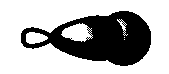 укажите тип перекрывания электронных облаков (- или -связь) и атомы, между которыми возникает эта связь в молекуле этана:-связь, С-С;	3) -связь, С-С;-связь, С-Н;	4) -связь, С-Н.9. В каком из рядов присутствует молекула с одинарной неполярной -связью?BeF2, H20, KC1;	3) HF, HC1, LiCl;HBr, NH3, HI;	4) NaF, F2, HF.10. В какой из молекул между атомами возникает -связь?1)С3Н8;	2)СН4;	3) С2Н4;	4)С2Н6.11. В каком из указанных состояний находится атом углерода в молекуле метана?sр2 -гибридизация;	3) sр-гибридизация;sр3-гибридизация;	4) возбужденное состояние.12. Какая из молекул обладает ионным типом связи?фторид цезия;	3) хлороводород;водород;	4) фтороводород.13. Укажите молекулу, в которой число -связей между атомами углерода превышает число -связей:1) этин;	2) этан;	3) этен;	4) пропан.14. Что является причиной образования ковалентной химической связи между атомами?перекрывание электронных облаков;разрушение ядер атомов;увеличение обшей энергии системы;изменение числа электронов в атоме.15. Сколько электронов участвует в образовании химической связи в молекуле этана?1)7;	2)14;	3)4;	4)18.16. Какой тип химической связи характерен для молекулы кислорода?ковалентная неполярная;	3) ионная;металлическая;	4) ковалентная полярная.17. В какой из молекул полярность связи наибольшая?1)НВг;	2) HI;	3)HF;	4) НС1.18. Какая из частиц может быть донором при образовании ковалентной
связи?1)BF3;	2)NH3;	3)H+;	4)Na.19. У какой из молекул состояние центрального атома соответствует sp2 -гибридизации?1)BF3;	2)CH4;	3)BeF2;	4) СС14.20. Геометрия какой из молекул является тетраэдрической?l)BeF2;	2)C2H2;	3) С2Н4;	4) CF4.Критерии оценки: оценка "5" ставится при условии выполнения 86-100% заданий.Оценка «4» ставится при условии выполнения 85-65% заданийОценка «3» ставится при условии выполнения 65-51% заданийОценка «2» ставится при условии выполнения 50% заданийТест по теме «Комплексные соединения» 1. В роли комплексообразователя могут выступать:а) атом Н;б) ион Н–;в) атом Fe;г) ион Fe2+.2. При образовании координационной связи комплексообразователь выступает в роли:а) донора электронной пары;б) акцептора электронной пары;в) носителя отрицательного заряда;г) источника неспаренных электронов.3. При образовании координационной связи лиганда выступает в роли:а) донора электронной пары;б) акцептора электронной пары;в) носителя отрицательного заряда;г) источника неспаренных электронов.4. Дентантность лиганды – это:а) число двухэлектронных σ-связей, образованных ею с комплексообразователем;б) численное значение величины ее заряда;в) общее число атомов химических элементов, входящих в ее состав;г) число атомов, выделяемых ею для образования координационных связей с комплексообразователем.5. Монодентантными лигандами являются молекулы:а) этилендиамина;б) этилендиаминтетрауксусной кислоты;в) глицина;г) аммиака.6. Бидентантными лигандами являются:а) гидроксильные ионы;б) цианид-ионы;в) оксалат-ионы;г) сульфат-ионы.7. Координационное число – это:а) количество вакантных орбиталей, расположенных на внешнем электронном слое комплексообразователя;б) общее число двухэлектронных связей, которые лиганды образуют с комплексообразователем;в) число лигандов во внутренней сфере комплекса;г) произведение числа лигандов, связанных с комплексообразователем, на их дентантность.8. Координационное число в комплексных соединениях:а) может принимать любое целочисленное значение;б) варьирует в пределах от 1 до 12;в) не может быть больше числа лигандов во внутренней сфере;г) может быть больше числа лигандов во внутренней сфере.9. Во внешней сфере комплексного соединения могут присутствовать:а) нейтральные молекулы;б) положительно заряженные ионы;в) отрицательно заряженные ионы;г) только положительно заряженные ионы.10. Заряд внешней координационной сферы:а) имеет тот же знак, что и заряд комплексного иона;б) совпадает с зарядом внутренней сферы как по знаку, так и по абсолютной величине;в) совпадает с зарядом внутренней сферы по абсолютной величине, но противоположен по знаку;г) всегда равен нулю.11. Заряд внутренней координационной сферы:а) всегда равен нулю;б) может быть равен нулю;в) равен алгебраической сумме заряда комплексообразователя и лигандов;г) по абсолютной величине всегда больше заряда внешней сферы.12. Ионы внешней сферы:а) непосредственно связаны с комплексообразователем;б) непосредственно не связаны с комплексообразователем;в) образуют с комплексообразователем координационные связи;г) связаны с внутренней сферой за счет электростатического взаимодействия.13. Катионными комплексами являются:а) Na[Al(OH)4];б) K3[Fe(CN)6];в) [Co(NH3)6]Cl3;г) [Co(NH3)3(NO2)2].14. Анионными комплексами являются:а) Na3[Al(OH)6];б) [Ag(NH3)2]Cl;в) K4[Fe(CN)6];г) Na2[Cu(OH)4].15. Нейтральными комплексами являются:а) [Fe(H2O)6]Cl3;б) [Fe(CO)5];в) [Fe(NH3)4Cl2]Cl;г) Na2[Zn(OH)4].16. Аквакомплексами являются:а) [Co(H2O)6]SO4;б) Na2[Zn(OH)4];в) Na[AlH4];г) NaAlO2.17. Гидроксокомплексами являются:а) Li[BH4];б) Na3[Al(OH)6];в) [Cu(H2O)4]Cl2;г) [Ag(NH3)2]Cl.18. Ацидокомплексами являются:а) K4[Fe(CN)6];б) [Cu(NH3)4]Cl2;в) Na3[Fe(C2O4)3];г) K3[Co(NO2)6].19. Аммиакатами являются комплексы:а) Na3[Co(NO2)6];б) K[Ag(CN)2];в) [Cu(NH3)4]Cl2;г) Na2[Cu(OH)4].20. Смешанными комплексами являются:а) Na[Co(NH3)4Cl2];б) Na[Al(OH)4(H2O)2];в) [Ag(NH3)2]Cl;г) Na3[Fe(CN)6].21. Комплексное соединение Na3[Al(OH)6] является:а) одноядерным;б) анионным;в) гидроксокомплексом;г) катионным.22. Комплексное соединение [Cu(NH3)2]SO4 является:а) многоядерным;б) аммиакатом;в) катионным;г) нейтральным.23. Комплексное соединение [Fe(CO)5] является:а) одноядерным;б) нейтральным;в) катионным;г) анионным.24. Комплексное соединение Na[Al(H2O)2(OH)4] является:а) многоядерным;б) комплексом смешанного типа;в) ацидокомплексом;г) анионным.25. Комплексное соединение [Fe(H2O)6]SO4 является:а) одноядерным;б) гидроксокомплексом;в) аквакомплексом;г) катионным.26. Укажите правильное название комплексного соединения [Ag(NH3)2]Cl :а) диаминоаргентата (I) хлорид;б) хлорид диаммиакат серебра (I);в) хлорид диамминсеребра (I);г) хлородиамминоаргентат (I).27. Укажите правильное название комплексного соединения K4[Fe(CN)6] :а) тетракалийгексацианид железа (II);б) гексацианоферрат (II) калия;в) гексацианидожелеза (II) калий;г) гексацианидоферрат (II) калия.28. Укажите правильное название комплексного соединения Na[Cr(H2O)3F2] :а) триаквадифторохромат(III) натрия;б) дифторотриаквахромат (III) натрия;в) дифторотригидроксохромат (III) натрия;г) тригидроксодифторонатрийхромат (III).29. Укажите правильное название комплексного соединения [Co(NH3)3Cl3] :а) трихлоротриамминкобальт;б) триамминотрихлорокобальтат;в) трихлоротриаммиакат кобальта;г) трихлоридтриамминокобальт.30. Укажите правильное название комплексного соединения [Al(H2O)5OH]SO4а) гидридопентааквасульфат алюминия;б) сульфат пентааквагидридоалюмината;в) сульфат гидроксопентаакваалюминия;г) пентааквагидроксоалюмината сульфат.Критерии оценки: оценка "5" ставится при условии выполнения 86-100% заданий.Оценка «4» ставится при условии выполнения 85-65% заданийОценка «3» ставится при условии выполнения 65-51% заданийОценка «2» ставится при условии выполнения 50% заданийВопросы для подготовки к экзаменамХимия как наука.Основные понятия химии.Классификация веществ.Смеси веществ.Основные законы химии.Основные величины и единицы в химии.Строение атомаПараметры для характеристики атомов Строение электронной оболочки атомаПериодический закон Д.И. МенделееваСтруктура периодической системы элементов Д. М. Менделеева Химическая кинетика.Скорость гомогенных химических реакций.Закон действующих масс.Скорость гетерогенных химических реакций.Зависимость скорости химической реакции от температуры.Уравнение Аррениуса. Энергия активации.Химическое равновесие.Смещение равновесия.Катализ.Основные понятия и величины в химической термодинамике.Первый закон термодинамики. Энтальпия системы.Энергетические эффекты химических реакций и фазовых превращенийТермохимические законыЭнтальпия образования химических соединений.Энтропия. Направление и предел протекания процессов в изолированных системах.Энергия Гиббса и энергия Гельмгольца химической реакции.Химическая связь. Виды химической связи.Характеристика ковалентной связи.Валентность элементов. Гибридизация орбиталей.Типы гибридизации. Пространственное строение молекул.Донорно-акцепторный механизм образования ковалентной связи.Теория строения комплексных соединений.Номенклатура комплексных соединений.Значение комплексных соединений.Общие свойства и классификация дисперсных систем.Способы выражения концентрации растворов.Идеальный раствор. Законы разбавленных растворов. Давление пара над раствором. Осмотическое давление. Законы разбавленных растворов. Температура кипения и замерзания растворовТеория электролитической диссоциации. Степень и константа диссоциации.Ионное произведение воды. Водородный показатель.Гидролиз солей.Степень и константа гидролиза.Значение гидролиза.Признаки ОВР. Степень окисленияКлассификация окислительно-восстановительных реакцийСтандартный электродный потенциал. Гальванический элемент.Коррозия металлов. Методы защиты от коррозии.Электролиз растворов и расплавов. Практическое применение электролиза.Предмет органической химииТеория химического строения органических соединений А.М. БутлероваОсновные понятия в органической химииКлассификация органических соединенийНоменклатура органических соединенийОбщие свойства органических соединенийОбразование и разрыв химических связей в органических молекулахТипы химических реакций в органической химииВалентные состояния атома углеродаЗАДАЧИ ДЛЯ экзаменаСоставьте молекулярные и ионно-молекулярные уравнения реакций взаимодействия в растворах между: a) NaHCO3 и NaOH; б) K2SiO3 и HCl;          в) ВаС12 и Na2SO4.Составьте молекулярные и ионно-молекулярные уравнения реакций взаимодействия в растворах между: a) K2S и HCl; б) FeSO4 и (NH4)2S;                 в) Сr(ОН)3 и КОН.Составьте по три молекулярных уравнения реакций, которые выражаются ионно-молекулярными уравнениями:       а) Мg2+ + CO2–3 = МgСО3       б) Н+ +ОН– = Н2ОКакое из веществ: Al(OH)3; H2SO4; Ba(OH)2 – будет взаимодействовать с гидроксидом калия? Выразите эти реакции молекулярными и ионно-молекулярными уравнениями.Составьте молекулярные и ионно-молекулярные уравнения реакции взаимодействия в растворах между: а) КНСО3 и H2SO4; б) Zn(OH)2 и NaOH;      в) CaCl2 и AgNO3.Составьте молекулярные и ионно-молекулярные уравнения реакций взаимодействия в растворах между a) CuSO4 и H2S; б) ВаСО3 и HNO3;                в) FeCl3 и КОН.Составьте по три молекулярных уравнения реакций, которые выражаются ионно-молекулярными уравнениями:       а) Сu2+ + S2– = CuS       б) SiO2–3 + 2H+ = H2SiO3 8.  Составьте молекулярные и ионно-молекулярные уравнения реакций взаимодействия в растворах между a) Sn(OH)2 и HCl; б) BeSO4 и КОН;              в) NH4Cl и Ва(ОН)2.Какое из веществ: КНСО3, СН3СООН,  NiSO4,  Na2S – взаимодействует с раствором серной кислоты? Запишите молекулярные и ионно-молекулярные уравнения этих реакций.Составьте молекулярные и ионно-молекулярные уравнения реакций взаимодействия в растворах между: a) AgNO3 и К2СrО4; б) Pb(NO3)2 и KI;          в) CdSO4 и Na2S.11 Составьте ионно-молекулярное и молекулярное уравнения совместного гидролиза, происходящего при смешивании растворов K2S и СrСl3. Каждая из взятых солей гидролизуется необратимо до конца с образованием соответствующих основания и кислоты.12. К раствору FeCl3 добавили следующие вещества: a) HCl; б) КОН; в) ZnCl2;       г) Na2СОз. В каких случаях гидролиз хлорида железа (III) усилится? Почему? Составьте ионно-молекулярные уравнения гидролиза соответствующих солей.13. Какие из солей Al2(SO4)3, K2S, Pb(NO3)2, КСl подвергаются гидролизу? Составьте ионно-молекулярные и молекулярные уравнения гидролиза соответствующих солей. Какое значение рН (> 7<) имеют растворы этих солей?14. При смешивании растворов FeCl3 и Na2СО3 каждая из взятых солей гидролизуется необратимо до конца с образованием соответствующих основания и кислоты.       Выразите этот совместный гидролиз ионно-молекулярным и молекулярным уравнениями.15.  К раствору Nа2СО3 добавили следующие вещества: a) HCl; б) NaOH; в) (NО3)2; г) K2S. В каких случаях гидролиз карбоната натрия усилится? Почему? Составьте ионно-молекулярные уравнения гидролиза соответствующих солей.16. Какое значение рН (> 7 <) имеют растворы солей Na2S, А1Сl3, NiSO4? Составьте ионно-молекулярные и молекулярные уравнения гидролиза этих солей.17. Составьте ионно-молекулярные и молекулярные уравнения гидролиза солей Pb(NO3)2, Na2CO3, Fe2(SO4)3. Какое значение рН (> 7 <) имеют растворы этих солей?Составьте ионно-молекулярные и молекулярные уравнения гидролиза солей НСООК, ZnSО4, А1(NO3)3. Какое значение рН (> 7 <) имеют растворы этих солей?Какое значение рН (> 7 <) имеют растворы солей Na3PO4, K2S, CuSO4? Составьте ионно-молекулярные и молекулярные уравнения гидролиза этих солей.Составьте ионно-молекулярные и молекулярные уравнения гидролиза солей CuCl2, Сs2СО3, Сr(NО3)3. Какое значение рН (> 7 <) имеют растворы этих солей?Исходя из степени окисления хлора в соединениях HCl, НС1О3, НСlO4, определите, какое из них является только окислителем, только восстановителем и какое может проявлять как окислительные, так и восстановительные свойства. Почему? На основании электронных уравнений расставьте коэффициенты в уравнении реакции, идущей по схеме:                          KBr + KBrO3 + H2SO4  Br2 + K2SO4 + Н2О Реакции выражаются схемами:                                           Р + НlO3+ Н2О  Н3РО4 + Hl                                           H2S + Cl2 + Н2О  H2SO4 + HCl       Составьте электронные уравнения. Расставьте коэффициенты в уравнениях реакций. Для каждой реакции укажите, какое вещество является окислителем, какое – восстановителем; какое вещество окисляется, какое – восстанавливается.Составьте электронные уравнения и укажите, какой процесс – окисление или восстановление – происходит при следующих превращениях:                                        As3–  As5+;  N3+  N3–;  S2–  S0На основании электронных уравнений расставьте коэффициенты в уравнении реакции, идущей по схеме:                                   Na2SO3 + КМnО4 + Н2О  Na2SO4 + МnО2 + КОНИсходя из степени окисления фосфора в соединениях РН3, Н3РО4, H3PO3, определите, какое из них является только окислителем, только восстановителем и какое может проявлять как окислительные, так и восстановительные свойства. Почему? На основании электронных уравнений расставьте коэффициенты в уравнении реакции, идущей по схеме:                             PbS + HNO3  S + Pb(NO3)2 + NO + H2OСоставьте электронные уравнения и укажите, какой процесс – окисление или восстановление – происходит при следующих превращениях:                              Mn6+  Mn2+;  Cl5+  Cl–;  N3–  N5+Могут ли происходить окислительно-восстановительные реакции между веществами: а) РН3 и НВr; б) К2Сr2О7 и Н3РО3; в) HNO3 и H2S? Почему? На основании электронных уравнений расставьте коэффициенты в уравнении реакции, идущей по схеме:AsH3 + HNO3  H3AsO4 + NO2 + H2OНа основании электронных уравнений расставьте коэффициенты в уравнении реакции, идущей по схеме:                              Сu2О + HNO3  Cu(NO3)2 + NO + H2O Исходя из степени окисления хрома, йода и серы в соединениях K2Cr2O7, KI и H2SO3, определите; какое из них является только окислителем, только восстановителем и какое может проявлять как окислительные, так и восстановительные свойства. Почему? На основании электронных уравнений расставьте коэффициенты в уравнении реакции, идущей по схеме:                          NaCrO2 + РbО2 + NaOH  Na2CrO4 + Na2PbO2 + H2O Могут ли происходить окислительно-восстановительные реакции между веществами: a) NH3 и КМnО4; б) HNO2 и Hl; в) НСl и H2Se? Почему? На основании электронных уравнений расставьте коэффициенты в уравнении реакции, идущей по схеме:                      КМnО4 + КNО2 + H2SO4  MnSO4 + KNO3+ K2SO4 + H2OСоставьте электронные уравнения процессов, происходящих на угольных электродах при электролизе раствора CuCl2. Составьте электронные уравнения процессов, происходящих на угольных электродах при электролизе раствора Na2SO4. Составьте электронные уравнения процессов, происходящих на графитовых электродах при электролизе расплавов и водных растворов NaCl и КОН.Критерии оценкиКаждый теоретический вопрос экзамена в традиционной форме оценивается по 5-тибалльной шкале:«5» (отлично) – за глубокое и полное овладение содержанием учебного материала, в котором студент свободно и уверенно ориентируется; научно-понятийным аппаратом; за умение практически применять теоретические знания, качественно выполнять все виды лабораторных и практических работ, высказывать и обосновывать свои суждения. Оценка «5» (отлично) предполагает грамотное и логичное изложение ответа (в устной или письменной форме) на практико-ориентированные вопросы; обоснование собственного высказывания с точки зрения известных теоретических положений.«4» (хорошо) – если студент полно освоил учебный материал, владеет научно-понятийным аппаратом, ориентируется в изученном материале, осознанно применяет теоретические знания на практике, грамотно излагает ответ (в устной или письменной форме), но содержание и форма ответа имеют отдельные неточности.«3» (удовлетворительно) – если студент обнаруживает знание и понимание основных положений учебного материала, но излагает его неполно, непоследовательно, допускает неточности в определении понятий, в применении теоретических знаний при ответе на практико-ориентированные вопросы; не умеет доказательно обосновать собственные суждения.«2» (неудовлетворительно) – если студент имеет разрозненные, бессистемные знания по междисциплинарным курсам, допускает ошибки в определении базовых понятий, искажает их смысл; не может практически применять теоретические знания.№Контролируемые разделы дисциплиныКод контролируемой компетенцииВид, форма, метод оценочного мероприятия1 Основные понятия и законы в химииОПК – 1Опрос в виде тестаЗащита лабораторных работ (в виде теста)2 Общие закономерности протекания химических процессовОПК – 1Устный опросЗащита лабораторных работ3 Растворы и другие дисперсные системыОПК – 1Опрос в виде теста Защита лабораторных работ (в виде теста)4 Окислительно-восстановительные и электрохимические процессыОПК – 1Опрос в виде теста Защита лабораторных работ ( в виде теста)5 Химическая связьОПК – 1Устный опросЗащита лабораторных работ6Химия металлов, неметалловОПК – 1Устный опрос7Основы органической химииОПК – 1Устный опросРезультатыобученияпо дисциплинеПоказателиоценкирезультатаКритерии оценкирезультатаОПК – 1 Способность использовать основные закономерности, действующие в процессе изготовления продукции требуемого качества, заданного количества при наименьших затратах общественного трудаПодтверждение способности  использовать основные закономерности, действующие в процессе изготовления продукции требуемого качества, заданного количества при наименьших затратах общественного трудаОбучающийся должен продемонстрировать способности использовать основные закономерности, действующие в процессе изготовления продукции требуемого качества, заданного количества при наименьших затратах общественного труда деятельности№п/пКонтролируемые разделы дисциплиныКол-во часовНаименование работ1 Основные понятия и законы в химии4Номенклатура неорганических соединений. Основные классы неорганических соединений. Строение атома2 Общие закономерности протекания химических процессов2Скорость химических реакций и химическое равновесие.Вычисление тепловых эффектов и определение возможности самопроизвольного протекания химических реакций3 Растворы и другие дисперсные системы2Растворы. Гидролиз. Электролитическая диссоциация4 Окислительно-восстановительные и электрохимические процессы2Окислительно-восстановительные реакции5 Химическая связь2Химическая связь6 Химия металлов2Свойства металлов. Коррозия7 Химия неметаллов2Комплексные соединения